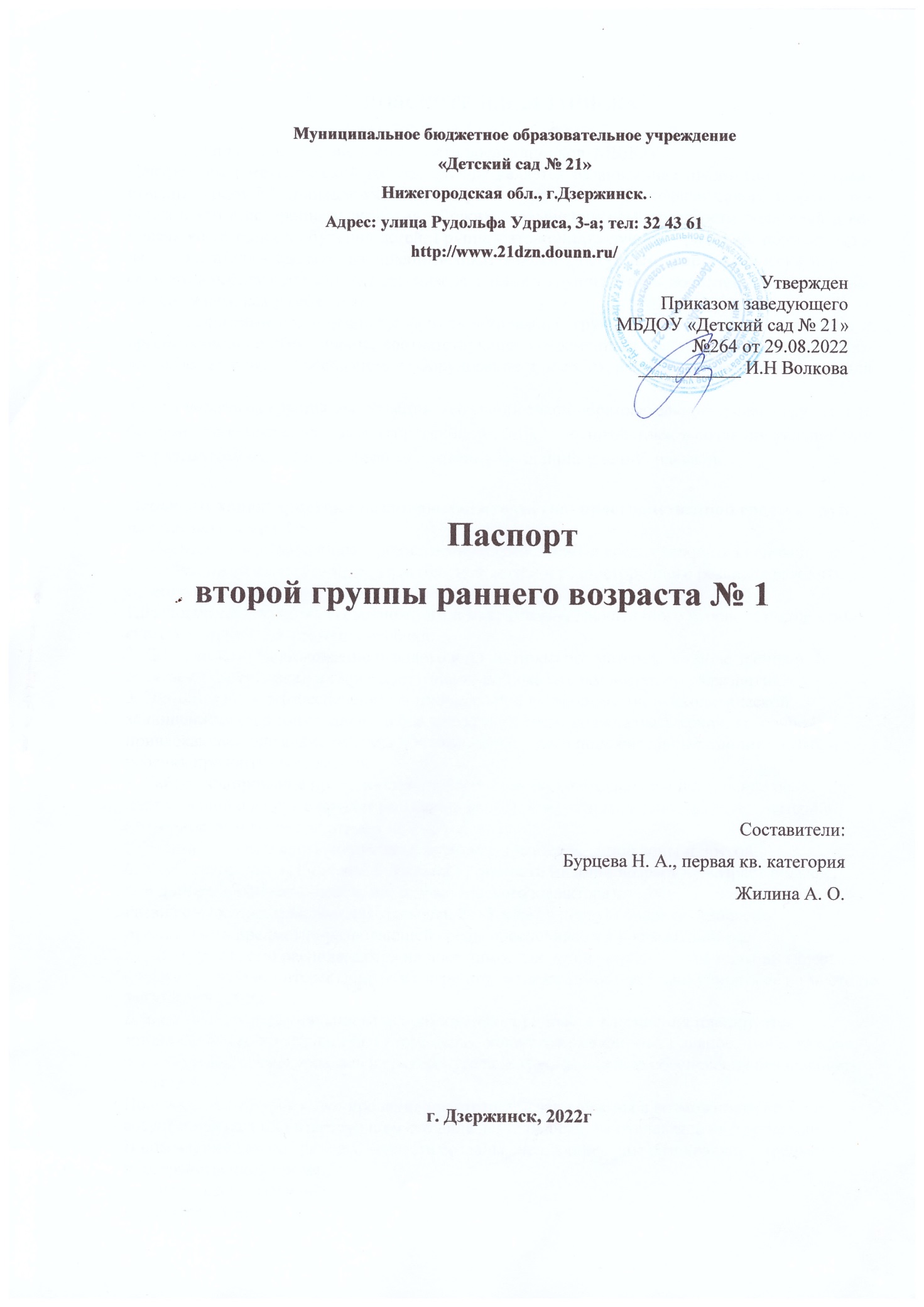 ПОЯСНИТЕЛЬНАЯ ЗАПИСКА Группа - центр жизнедеятельности воспитанников МБДОУ. Центром всей методической работы группы является развивающая предметно – пространственная среда. Ей принадлежит ведущая роль в укреплении психофизического здоровья ребенка и его всестороннего развития, а также повышении компетентности родителей в вопросах воспитания и обучения детей. Группа - это копилка лучших традиций, поэтому задача воспитателя - сделать накопленный опыт живым, доступным, уметь творчески переносить его в работу с детьми, так организовать работу группы, чтобы воспитанники чувствовали себя в нем, как у себя дома. Условиями полноценности функционирования группы является его методическое и организационное обеспечение, соответствующее современным требованиям, а также необходимое техническое оснащение и оборудование и пособия, а также игрового материала для детей. Задача педагогов группы заключается в создании такой образовательной среды в группе, где бы полностью был реализован творческий потенциал воспитанника; в создании условий для творческой работы детей, совершенствования их знаний, умений, навыков. Основные характеристики развивающей предметно- пространственной среды в группах раннего возраста Насыщенная развивающая предметно-пространственная среда становится основой для организации увлекательной, содержательной жизни и разностороннего развития каждого ребенка в детском саду. 1.Разнообразие: наличие всевозможного и максимально вариативного игрового и дидактического материала для развития ребенка. 2. Доступность (расположение игрового и дидактического материала в поле зрения и досягаемости ребенка), а также доступность по показателям возрастного развития.3. Эмоциогенность (обеспечение индивидуальной комфортности, психологической защищенности и эмоционального благополучия): среда должна быть яркой, красочной, привлекающей внимание ребенка и вызывающей у него положительные эмоции; позволить ребенку проявить свои эмоции.4. Гибкое зонирование пространства по направлениям деятельности: построение не пересекающихся друг с другом развивающих зон, некая параллельность — это связано с особенностями возраста: играем не вместе, а рядом.5. Взаимодополняемость: взаимозаменяемость предметов одной зоны и другой.6. Удовлетворение естественной детской активности (ранний возраст — возраст повышенной двигательной активности, исследовательского характера).Развивающее пространство для малышей 2—3-х лет в первую очередь безопасно. Безопасность предметно-развивающей среды обеспечивается и грамотным расположением игр и игрушек, они располагаются на доступном для детей уровне, чтобы малыши могли легко достать любую интересующую их игрушку, а также самостоятельно убирать ее на место по завершении игры. Для удобства и рациональности использования группового помещения планируется зонирование его пространства. С этой целью используются ширмы. Главное, чтобы каждая зона хорошо просматривалась из разных уголков группы с целью обеспечения безопасности малышей.  Положительный эффект зонирования пространства заключается в возможности ребенка сосредоточиться на интересующем его виде деятельности, не отвлекаясь на другие занятия. В помещении группы раннего возраста созданы следующие зоны развивающей предметнопространственной среды:— физического развития;— сюжетных игр;— строительных игр;— игр с транспортом;— игр с природным материалом (песком, водой);— творчества;— музыкальных занятий;— чтения и рассматривания иллюстраций;— релаксации (уголок отдыха и уединения).Выделенные зоны имеют возможность объединяться, взаимозаменяться и дополняться. Обстановка может модифицироваться в зависимости от изменения потребностей, интересов и возможностей детей. Место расположения группы - первый этаж Площадь группы: Общая площадь -120 кв.м.,  Игровая – 53,3 кв.м., санузел -15,11. Количество детей в группе: общее количество детей -18, мальчиков-11, девочек-7 Функциональное использование группы: Утренний прием детей, осмотр, подготовка к прогулке, подготовка к утренней гимнастике, ООД, совместная деятельность, самостоятельная деятельность; проведение санитарно- гигиенических процедур, формирование навыков самообслуживания; подготовка ко сну, сон, гимнастика пробуждения. ИНФОРМАЦИОННЫЙ ЛИСТ  ФИО воспитателя: Жилина Алина Олеговна  Должность: воспитатель  Образование: среднее профессиональное Стаж работы: 2 годаФИО воспитателя: Бурцева Наталья Александровна,Должность: воспитательОбразование: среднее профессиональное педагогическое  Стаж работы: 8 лет Организация развивающей предметно-пространственной среды группыРазвивающая предметно-пространственная среда нашей группы – второй группы раннего возраста № 1: - содержательно-насыщенна, развивающая; трансформируемая; полифункциональная; вариативная; доступная; безопасная; здоровьесберегающая; эстетически привлекательная.В младших группах в основе замысла детской игры лежит предмет, поэтому мы, педагоги, каждый день обновляем игровую среду (постройки, игрушки, материалы и др.), чтобы пробудить у малышей любопытство, познавательный интерес, желание ставить и решать игровую задачу. В групповой комнате стараемся создавать условия для самостоятельной двигательной активности детей: предусматриваем площадь, свободную от мебели и игрушек, обеспечиваем детей игрушками, побуждающими к двигательной игровой деятельности, меняем игрушки, стимулирующие двигательную активность, несколько раз в день. Особенности организации предметно-пространственной среды для обеспечения эмоционального благополучия ребенка. Для обеспечения эмоционального благополучия детей обстановка в детском саду должна быть располагающей, почти домашней, в таком случае дети быстро осваиваются в ней, свободно выражают свои эмоции. Все помещения детского сада, предназначенные для детей, должны быть оборудованы таким образом, чтобы ребенок чувствовал себя комфортно и свободно. Комфортная среда — это среда, в которой ребенку уютно и уверенно, где он может себя занять интересным, любимым делом. Комфортность среды дополняется ее художественно-эстетическим оформлением, которое положительно влияет на ребенка, вызывает эмоции, яркие и неповторимые ощущения. Пребывание в такой эмоциогенной среде способствует снятию напряжения, зажатости, излишней тревоги, открывает перед ребенком возможности выбора рода занятий, материалов, пространства. Особенности организации предметно-пространственной среды для развития самостоятельности. Среда должна быть вариативной, состоять из различных площадок (мастерских, площадок, художественных , игровых и пр.), которые дети могут выбирать по собственному желанию. Предметно-пространственная среда должна меняться в соответствии с интересами и проектами детей не реже, чем один раз в несколько недель. В течение дня необходимо выделять время, чтобы дети могли выбрать пространство активности (площадку) по собственному желанию. Особенности организации предметно-пространственной среды для развития игровой деятельности. Игровая среда должна стимулировать детскую активность и постоянно обновляться в соответствии с текущими интересами и инициативой детей. Игровое оборудование должно быть разнообразным и легко трансформируемым. Дети должны иметь возможность участвовать в создании и обновлении игровой среды. Возможность внести свой вклад в ее усовершенствование должны иметь и родители. Особенности организации предметно-пространственной среды для развития познавательной деятельности. Среда должна быть насыщенной, предоставлять ребенку возможность для активного исследования и решения задач, содержать современные материалы (конструкторы, материалы для формирования сенсорики, наборы для экспериментирования и пр.). Особенности организации предметно-пространственной среды для физического развития. Среда должна стимулировать физическую активность детей, присущее им желание двигаться, познавать, побуждать к подвижным играм. В ходе подвижных игр, в том числе спонтанных, дети должны иметь возможность использовать игровое и спортивное оборудование. Игровая площадка должна предоставлять условия для развития крупной моторики. Игровое пространство (как на площадке, так и в помещениях) должно быть трансформируемым (меняться в зависимости от игры и предоставлять достаточно места для двигательной активности). В соответствии с требованиями ФГОС ДО развивающая предметно-пространственная среда группы должна строиться с учетом принципа интеграции образовательных областей, в соответствии с особенностями каждого возрастного этапа и учѐта особенностей коррекции недостатков развития. Зонирование группового пространства должно учитывать эти требования, в связи с чем, размещение игровых зон должно быть взаимодополняющим, например уголок книги мы разместили рядом уголком изобразительной и театрализованной деятельности. В Предметно-пространственной развивающей среде необходимо выделить следующие зоны для разного вида активности: – рабочую, – активную и спокойную зоны, и в каждой из них, при правильной организации, наполняемости и обеспечении комфортного взаимодействия, речевое развитие детей будет прогрессировать. Насыщение группового пространства в соответствии с требованиями ФГОС и направлениями развития дошкольников, включает определѐнные центры развитияМетодическое обеспечение группы: Социально – коммуникативное: 1.Зворыгина Е.В. «Первые сюжетные игры для малышей» 2.Солянник Е.Н. «Развивающие игры для детей раннего возраста»- СПб: «ДетствоПресс»,2014 3.Д.Н. Колдина «Игровые занятия с детьми 1-2 лет»-М.:ТЦСфера , 2014 4.А.В.Найбауэр, О.В. Куракина «Мама рядом. Игровые сеансы с детьми раннего возраста в центре игровой поддержки развития ребенка. 1-3 лет» -М: Мозаика-Синтез, 2017 Познавательное развитие: 1.Павлова А.П. «Знакомим малыша с окружающим миром», Москва «Просвещение» 1987г 2.КолдинаД.Н. «Игровые занятия с детьми 1-2 лет»(Москва),2014 3. А.В.Найбауэр, О.В. Куракина «Мама рядом. Игровые сеансы с детьми раннего возраста в центре игровой поддержки развития ребенка. 1-3 лет» -М: Мозаика-Синтез, 2017-[2] 4.Радина Е.И. «Дидактические игры и занятия с детьми раннего возраста» М:»Просвещение» 1967г Речевое развитие: 1.Павлова А.П. «Знакомим малыша с окружающим миром», Москва «Просвещение» 1987г 2.А.В.Найбауэр, О.В. Куракина «Мама рядом. Игровые сеансы с детьми раннего возраста в центре игровой поддержки развития ребенка. 1-3 лет» -М: Мозаика-Синтез, 2017 3.Хрестоматия 1-3 года»/сост. Стогний М.: Мозаика-Синтез, 2017 Художественно-эстетическое развитие: 1.М.Б.Зацепина«Музыкальное воспитание в детском саду»М:Мозаика- синтез ,2016 2.И.Л. Дзержинская «Музыкальное воспитание младших дошкольников» (1-2 года) выпуск 1.Издательство «Просвещение» 1985 г. 3.А.В.Найбауэр,О.В. Куракина«Мама рядом.Игровые сеансы с детьми раннего возраста в центре игровой поддержки развития ребенка. 1-3 лет» -М: Мозаика-Синтез, 2017 4.М.Ю.Картушина«Забавы для малышей. Театрализованные развлечения для детей 2-3- лет»., ТЦ Сфера,2005 5.Н.В.Зарецкая «Календарные праздники для детей раннего и младшего дошкольного возраста»Издательство «Айрис Пресс» 2007год Физическое развитие: 1.С.Я. Лайзане «Физическая культура для малышей», 1987 2.Д.Н. Колдина «Игровые занятия с детьми 1-2 лет»-М.:ТЦСфера , 2014 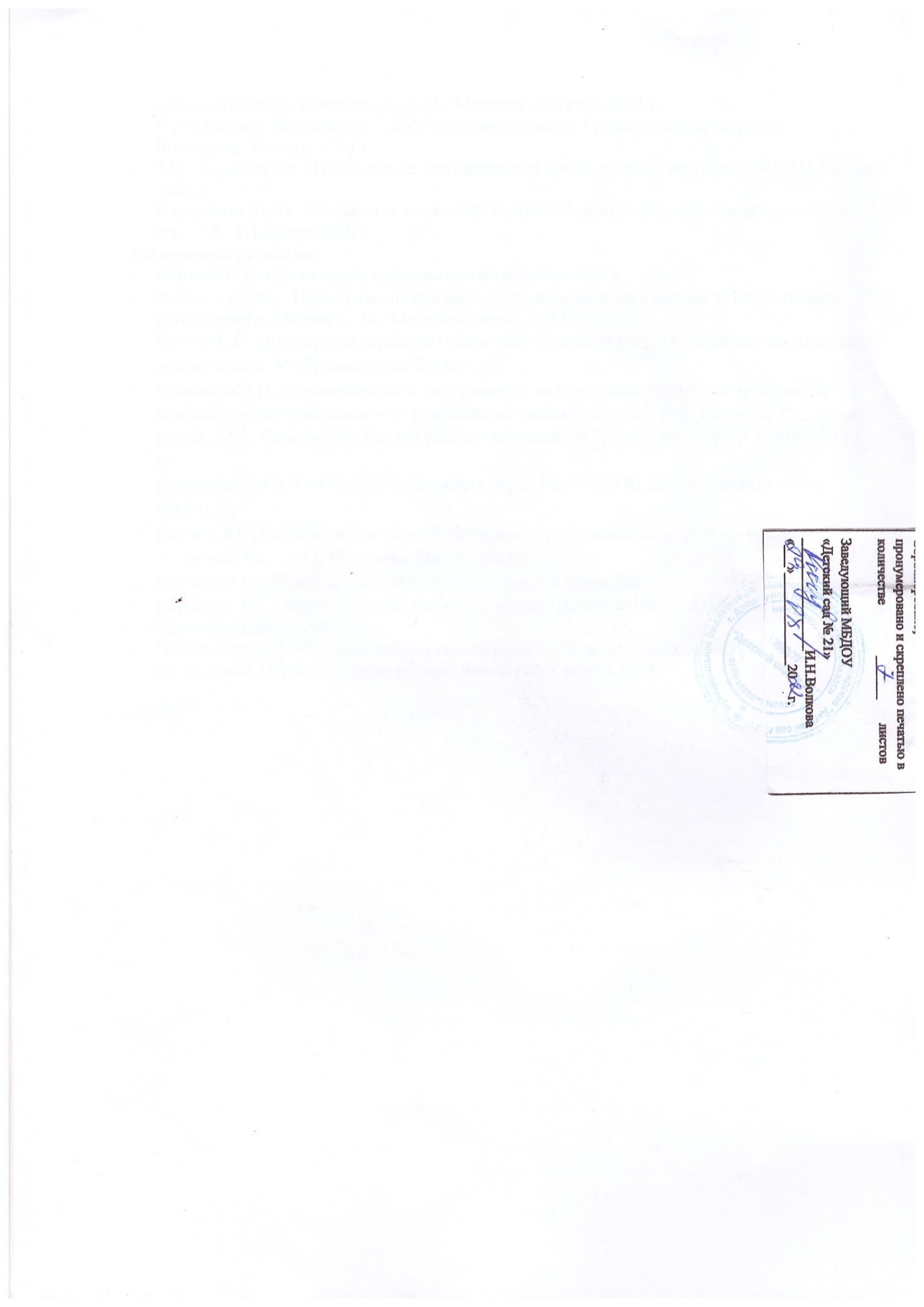  Направления: Физическое развитие уголок развития движенийПознавательное развитие Дидактический стол -уголок сенсорики - уголок природы Речевое развитие уголок книги Художественно-эстетическое развитиемузыкально- театральный уголок уголок изодеятельности Социально- коммуникативное развитиеИгровой уголок уголок социально-эмоционального развития Микроцентр, микрозонаПримерное оборудование ЦелиПриемная1. Шкафчики с определителем индивидуальной принадлежности (яркими картинками или фотографиями детей), скамейки, «алгоритм» процесса одевания. 2. Стенды для взрослых: «Вот что мы умеем» (постоянно обновляющаяся выставка работ детей); «Вот как мы живем» (постоянно обновляющаяся фотовыставка); «Здоровейка» (информация о лечебно-профилактических процедурах, проводимых в группе, детском саду); «Давайте поиграем» (рекомендации родителям по организации досуга детей, материалы для игр домашних занятий). Мини-библиотека методической литературы для родителей, книги для чтения детям дома. Информационный стенд «Визитная книга» (режим работы детского сада и группы, расписание работы специалистов, объявления). «Календарь жизни группы» - отмечают дни рождения, праздники, родительские собрания и т.п 1. Формирование навыков самообслуживания, умения одеваться и раздеваться, застегивать и расстегивать пуговицы.2. Формирование навыков общения, умения приветствовать друг друга, прощаться друг с другом.3. Привлечение к процессу воспитательной работы родителей, создание содружества педагогов и родителей.Уголок «Маленькие строители»1. Крупный строительный конструктор. 2. Средний строительный конструктор. 3. Набор мелкого строительного материала, 7 имеющего основные детали. Воображения. 4. Конструкторы типа «Лего». 5. Нетрадиционный материал: картонные коробки разных размеров, оклеенные самоклеющейся бумагой, деревянные чурочки и контейнеры разных размеров с крышками. 6. Небольшие игрушки для обыгрывания построек (фигурки людей и животных и т.п.). 7. Игрушечный транспорт средний и крупный. Грузовые, легковые машины, пожарная машина, машина «скорой помощи», паровоз и вагончики, лодка, самолет.1.Развитие пространственных представлений, мелкой моторики, творческого воображенияУголок по правилам дорожного движения (объединили с уголком «Маленькие строители) Светофорчик» (наклеенный светофор) 2. Полотно с изображением дорог, пешеходных переходов (можно сделать из дерматина, чтобы можно было складывать и убирать). 3. Средний транспорт. 4. Макеты домов, деревьев, светофор, дорожные указатели. 5. Небольшие игрушки (фигурки людей, животных)1. Ознакомление со светофором, с правилами поведения в соответствии со световыми сигналами светофораУголок  художественного творчества «Волшебный карандаш»1.Толстые восковые мелки, цветной мел, цветные карандаши (12 цветов), фломастеры (12 цветов), гуашь, пластилин, глина. 2. Цветная и белая бумага, картон, обои, наклейки, ткани.3.Кисти, поролон, печатки, клише, клейстер, трафареты. 4.Стаканчики, подставки для кистей, салфетки  1.Развитие  пальчиковой моторики, тактильных ощущений, цветовосприятия и цветоразличения, творческих способностей.Уголок дидактических игр «Игротека» Материалы по сенсорике и математике - на  стене или дверцах шкафа наклеить геометрические фигуры разных размеров и цветов. 1. Крупная мозаика, объемные вкладыши из 5-10 элементов, сборные игрушки, пирамидки (из 6- 10 элементов), шнуровки, игры с элементами моделирования и замещения, лото, парные картинки и другие настольно-печатные игры. 2. Нетрадиционный материал: закрытые емкости с прорезями для заполнения различными мелкими и крупными предметами, крупные пуговицы или косточки от счетов для нанизывания3. Ковролиновое полотно, наборное полотно, магнитная доска 4.Комплект геометрических фигур, предметов различной геометрической формы, счетный материал на «липучках». 5.Различные мелкие фигурки и нетрадиционный материал (шишки, желуди, камушки) для счета. 6. Блоки Дьенеша.  7.Палочки Кюизенера 8. Матрешки (из 5-7 элементов), доски вкладыши, рамки-вкладыши, набор цветных палочек (по 5-7 каждого цвета). 9. Набор объемных тел для сортировки по величине из 3-5 элементов (цилиндров, брусков)10. Разрезные (складные) кубики с предметными картинками (4-6 частей). 11. Разрезные предметные картинки, разделенные на 2-4 части (по вертикали и горизонтали). 1.Развитие мышления и пальчиковой моторики. Освоение операций вкладывания, наложения, соединения частей в целое.2.Развитие зрительного восприятия и внимания. Формирование обследовательских навыков 3.Знакомство с геометрическими фигурами и формами предметов 4.Обучение группировки предметов по цвету, размеру, форме 5.Выявление отношения групп предметов по количеству и числу (много, мало, один). 6.Обучение определению количества путем пересчета (1,2,3). 7.Воспитание правильного физиологического дыхания. 8.Развитие способности использовать речь для определения смысла своих действий 9.Формирование умения группировать предметы, последовательно составлять картинки 10.Обогащение активного словаря детей 11.Формирование умения описывать и называть предметы на картинках. Книжный уголок «Книжкин дом» 1. Стеллаж для книг, стол и два стульчика, мягкий диванчик, ширма, отделяющая уголок от зон подвижных игр. 2. Книжки по программе, любимые книжки детей, книжки-малышки, книжки-игрушки. 3. Альбомы для рассматривания: «Профессии», «Времена года», «Детский сад1.Формирование навыка cлушания, умения обращаться c книгой2. Формирование и расширение представлений об окружающемМузыкальный уголок «Веселые нотки» 1. Звучащие инструменты металлофон, барабан, погремушки, игрушки-пищалки, бубен,  молоточки. 2. Магнитофон.                       3.Пластиковые прозрачные емкости с разными наполнителями: горохом, желудями, камешками и другие нетрадиционные музыкальные инструменты 1.Развитие слухового восприятия и внимания.2. Формирование исполнительских навыковСпортивный уголок «Озорные мячики» 1. Мячи большие, средние, малые.   2. Обручи. 3. Толстая веревка или шнур. 4. Флажки.  5. Гимнастические палки. 6. Модульные конструкции для пролезания, подлезания, перелезания. 7. Ленты цветные короткие (10 шт.), платочки. 8. Кегли.  9. Мешочки с грузом малые(для бросания).10. Скакалка. 11. Доска ребристая или дорожка ребристая. 12. Нетрадиционное спортивное оборудование 1. Развитие ловкости, координации движений 2. Обучение согласованным действиям.3. Формирование умения бросать и ловить мяч, проползать в обруч, перешагивать через палку или веревку, положенную на пол, ходить по прямой ограниченной дорожке.Театральная зона«Петрушкин театр» 1. Ширма, отделяющая зону от зон подвижных игр, маленькие ширмы для настольного театра, ковролиновое наборное полотно и картинки или фланелеграф.  2. Набор масок сказочных животных. 3. Звери и птицы, объемные и плоскостные на подставках. 4. Различные виды театра: плоскостной (набор плоскостных фигурок (среднего размера) на подставках: сказочные персонажи), стержневой, кукольный (набор наручных кукол би-ба-бо: семья и сказочные персонажи). 5. Костюмы, маски, атрибуты для разыгрывания 1-2 сказок в месяц.1. Формирование навыков слушания2. Развитие творчества детей на основе литературных произведений.Уголок сюжетно-ролевой игры1.Кукольная мебель: стол, стулья, кровать, шкафчик для кукольного белья, кухонная плита. 2. Игрушечная посуда: набор чайной посуды (крупной и средней), набор кухонной и столовой посуды (крупной и средней), миски (тазики), ведерки.  3. Куклы: крупные (3 шт.), средние (7 шт.). 4. Коляска для кукол (3шт.) 5. Атрибуты для игр «Магазин», «Больница», «Семья», «Детский сад». 6. Различные атрибуты для ряженья: шляпы, очки, юбки.1.Формирование ролевых действий.2. Стимуляция сюжетно-ролевой игры.3.Формирование коммуникативных навыков в игре.4. Развитие подражательности и творческих способностей.Экологический центрЦентр воды и песка: «Занимательный уголок»  1. Стол с углублениями для воды и песка, с рабочей поверхностью из пластика. Пластиковый коврик, халатики, нарукавники. 2. Природный материал: песок, вода, глина, камешки, ракушки, деревяшки, различные плоды.  3. Емкости разной вместимости, ложки, лопатки, палочки, воронки, сито, игрушки резиновые и пластмассовые для игр с водой. 4. Зеркальце для игр с солнечным зайчиком.  5. Предметы для игр с тенью. 6. Лупы, «волшебные» очки – цветные (из пластмассы). Уголок природы: «Зеленый уголок»  1. Комнатные растения: 3-4 видов с крупными кожистыми листьями, типичным прямостоячим стеблем, крупными яркими цветами. Одно из растений должно быть в двух экземплярах, для того чтобы дети могли учиться находить одинаковые растения. Рекомендуемые растения: бегония вечноцветущая – борется с заболеваниями верхних дыхательных путей, бальзамин, колеус, фуксия гибридная. 2. Растения, характерные для различных времен года: - осенью: выставки ярких, крупных или необычной формы овощей и фруктов; - зимний огород: посадки лука, овса, проращивание гороха, бобов – для проведения наблюдений; -весной: веточки с распустившимися листочками в вазе. - летом: букеты из декоративных растений: астры, хризантемы, тюльпаны, гвоздики и др.; 3. Сухой аквариум с обитателями водоемов. 4. Леечки, палочки для рыхления почвы, опрыскиватель, тряпочки, фартуки. Календарь природы Состоит из 2-4 страниц: картина с изображением времени года; картинка с изображением деятельности детей в данное время года; картинка или кукла, одетая по сезону.1. Расширение чувственного опыта детей, стимуляция тонких движений рук.2. Развитие умения экспериментировать с разными материалами.3.Формирование знаний о комнатных растениях.4. Формирование понимания о необходимости ухода за растениями и животными.5. Развитие наблюдательности.6. Формирование умения определять состояние погоды.Уголок краеведения1.Альбомы: «Наша семья», «Наш детский сад». 2.Художественная литература: стихи о семье,  детском саде. 1. Формирование основ патриотического воспитания.Уголок уединенияМесто, отгороженное от всех ширмой или занавеской. Туалетная комната. Уголок «Чистюлькина»Традиционная обстановка, «алгоритм» процесса, умывания. 1.Формирование опрятности, аккуратности, навыков самообслуживания.